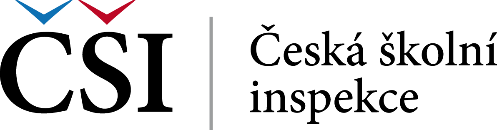 Osobnostní a sociální rozvoj žáků 
žákovský dotazníkNakolik souhlasíte s následujícími výroky?rozhodně anospíše 
anospíše 
nerozhodně neUčitel má vést všechny žáky k efektivní spolupráci.Učitel má ukazovat žákům efektivní spolupráci všech a vést je k ní.Učitel má průběžně při vhodných příležitostech shrnovat přínosy efektivní spolupráce.Učitel představuje žákům techniky efektivní spolupráce, vede je k jejich využívání.Učitel sám využívá v hodinách techniky efektivní spolupráce, jde žákům příkladem.Učitel hodnotí u každého žáka účinnost/efektivitu jeho spolupráce s ostatními.Hodnocením účinnosti spolupráce učitel podporuje každého žáka v rozvoji jeho dovedností spolupráce.Učitel vede všechny žáky k zapojování do diskuse (v malé skupině, celé třídy).Učitel začleňuje do výuky vytváření pravidel a řídí vytváření pravidel práce v týmu.Učitel zapojuje všechny žáky do vytváření pravidel práce v týmu.Učitel připomíná dohodnutá pravidla práce v týmu a zajišťuje, aby se podle nich postupovalo.Společně s učitelem reflektujeme naše pravidla práce v týmu a jejich funkčnost.Učitel srozumitelně všem rozděluje a vysvětluje role pro plnění úkolů ve skupině.Učitel skupinovou práci hodnotí a využívá toto hodnocení, aby rozvíjel dovednosti žáků spolupracovat ve skupině.Učitel hodnotí skupinovou práci podle jednotlivých rolí (nikoliv pouze souhrnně á la všichni za jednoho, jeden za všechny) a podle přínosu každého jednotlivce ke splnění úkolu.Učitel vytváří prostor pro žákovské hodnocení skupinové práce.Učitel před skupinovou prací dostatečně vysvětlí přínos dobrých vztahů ve skupině pro kvalitní výsledek.Učitel je sám příkladem dobrých vztahů ve skupině, ve třídě.Učitel při hodnocení skupinové práce hodnotí i podporu dobrých vztahů ve skupině (nikoliv pouze souhrnně á la všichni za jednoho, jeden za všechny) a přínos jednotlivců k atmosféře ve skupině.Učitel vytváří prostor pro hodnocení skupinové práce a vztahů ve skupině ze strany žáků a zajímá se o to, jak sami žáci skupinovou práci a vztahy hodnotí.